§2313.  Powers and duties1.  Powers.  The council may:A.  Study any governmental needs and opportunities common to 2 or more members of the council that it considers appropriate, including, but not limited to, matters affecting health, safety, welfare, education, economic conditions and regional development;  [PL 2007, c. 215, §2 (AMD).]B.  Promote cooperative arrangements and coordinate action among its members, including, but not limited to, arrangements and actions with respect to transit services, joint purchasing, solid waste management and household waste management;  [PL 2007, c. 215, §2 (AMD).]C.  Make recommendations for review and action to its members and other public agencies that perform functions within the region; and  [PL 2007, c. 215, §2 (AMD).]D.  Prepare and maintain a comprehensive regional plan.  [PL 2007, c. 215, §2 (NEW).][PL 2007, c. 215, §2 (AMD).]2.  Authority.  The council, on behalf of one or more member municipalities and upon appropriate action of the legislative bodies of one or more member municipalities, may exercise any power, privilege or authority capable of exercise by a member municipality and necessary or desirable for dealing with problems of local or regional concern, except essential legislative powers, taxing authority or eminent domain power.  This authority is in addition to any other authority granted to municipalities by the general laws and includes, but is not limited to, the formation of transit, solid waste and other services operations.[PL 2007, c. 215, §3 (AMD).]3.  Standing committee.  The council, by appropriate action of the legislative bodies of the member municipalities, may establish a standing committee to prepare and maintain a comprehensive regional plan.[PL 1987, c. 737, Pt. A, §2 (NEW); PL 1987, c. 737, Pt. C, §106 (NEW); PL 1989, c. 6 (AMD); PL 1989, c. 9, §2 (AMD); PL 1989, c. 104, Pt. C, §§8, 10 (AMD).]4.  Transfer.  Where a regional planning commission has been established under article 3, the member municipalities, by appropriate action, may provide for the transfer of all assets, liabilities, rights and obligations of the commission to the council and provide for the dissolution of the commission.[PL 1989, c. 6 (AMD); PL 1989, c. 9, §2 (AMD); PL 1989, c. 104, Pt. C, §§8, 10 (AMD); PL 1989, c. 502, Pt. A, §113 (AMD).]SECTION HISTORYPL 1987, c. 737, §§A2,C106 (NEW). PL 1989, c. 6 (AMD). PL 1989, c. 9, §2 (AMD). PL 1989, c. 104, §§C8,10 (AMD). PL 1989, c. 502, §A113 (AMD). PL 2007, c. 215, §§2, 3 (AMD). The State of Maine claims a copyright in its codified statutes. If you intend to republish this material, we require that you include the following disclaimer in your publication:All copyrights and other rights to statutory text are reserved by the State of Maine. The text included in this publication reflects changes made through the First Regular and First Special Session of the 131st Maine Legislature and is current through November 1. 2023
                    . The text is subject to change without notice. It is a version that has not been officially certified by the Secretary of State. Refer to the Maine Revised Statutes Annotated and supplements for certified text.
                The Office of the Revisor of Statutes also requests that you send us one copy of any statutory publication you may produce. Our goal is not to restrict publishing activity, but to keep track of who is publishing what, to identify any needless duplication and to preserve the State's copyright rights.PLEASE NOTE: The Revisor's Office cannot perform research for or provide legal advice or interpretation of Maine law to the public. If you need legal assistance, please contact a qualified attorney.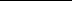 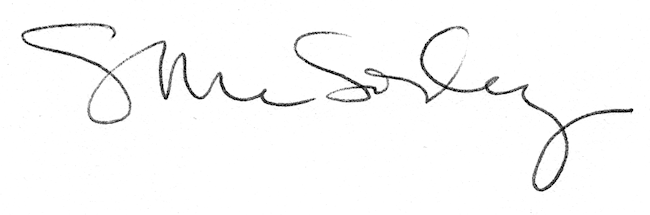 